   REGULAR MEETING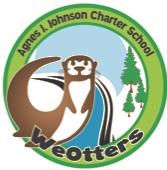 BOARD OF DIRECTORSSOUTHERN HUMBOLDT CHARTER SCHOOLSdba AGNES J. JOHNSON CHARTER SCHOOLSOctober 21, 20205:30 PM Open SessionRoom 473 School Rd.Weott, CA  95571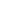 WELCOMEAddressing the Board – Board meetings are meetings of the Board of Directors held in public, not public forum, and will be held in a civil, orderly and respectful manner.  All public comments or questions should be addressed to the Board through the Chairperson of the Board.  To assure an orderly meeting and an equal opportunity for each speaker, persons wishing to address the Board must raise their hand and wait to be called upon by the Chairperson of the Board during Oral Communications,  Members of the public may address the Board on any matter within the Board’s jurisdiction and have three (3) minutes each to do so. The total time of each subject will be fifteen (15) minutes, unless additional time is requested by a Board Member and approved by the Board.The Board may not deliberate or take action on items that are not on the agenda. However, the Board may give direction to staff following a presentation. The Chairperson is in charge of the meeting and will maintain order, set the time limits for the speakers and the subject matter, and will have the prerogative to remove any person who is disruptive of the Board meeting.  The Board of Directors may place limitations on the total time to be devoted to each topic if it finds that the numbers of speakers would impede the Board’s ability to conduct its business in a timely manner.Persons with Disabilities – Upon request, this agenda will be made available in appropriate alternative formats to persons with disabilities, as required by Section 202 of the American Disabilities Act of 1990.  Any individual needing special accommodations should directly contact the School Office at least 72 hours before the meeting.Next Meeting DateNovember 12, 2020	          	Regular Board Meeting		Gymnasium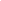 I.	OPEN SESSION 	A.	CALL TO ORDER			Meeting was called to order by the Board Chair at                                      .		B.	ROLL CALL						Present           Absent   Mary Halstead, Chairperson				______	______Ryan O’Connell					______	______Tina Burns						______	______Hunter	Lehnert					______	______Brian Speelman					______	______		C.	PLEDGE OF ALLEGIANCE	D.	Action:	Approval of Agenda for October 21, 2020.	M_____________________ S_____________________ V___________E.	ORAL COMMUNICATIONSPersons wishing to address the Board of Directors may do so by completing a “Speaker Card” and submitting the form to the Board Chairperson. Public Comment shall be limited to fifteen (15) minutes per subject with a maximum of three (3) minutes per speaker.  The Chairman of the Board will read the names of the individuals who have submitted Speaker Cards to address the Board.  No additional Speaker Cards will be accepted after the names have been read.	F.	Action:		a.  Approval of the Minutes for August 6 and September 28, 2020 Regular Board                             MeetingM_____________________ S_____________________	V__________		G.	Action:a.  Approval of Attendance Plan (LCAP)	M_____________________ S_____________________ V___________	H.	Action:a.  Approval of Education Protection Account (EPA) Spending Plan for 2020-21	M_____________________ S_____________________ V___________	I.	Action:a.  Approval of Consolidated Application for Federal Spending for 2020-21	M_____________________ S_____________________ V___________       J.	Executive Director’s Report:		a.  Quarter 1 Data Presentation		b. Update provided on curriculum, facilities, attendance, enrollment, and                             personnel K.  Action:a.  Board Orientation and Training           M_____________________ S_____________________ V___________IV.	ADJOURNMENT	L.	Action:	a.  Adjourn Meeting	M_____________________ S_____________________ V__________The meeting was adjourned at                                      .